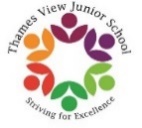 Year 3 Yearly OVERVIEW 2022-2023AUTUMN TERM 2022AUTUMN TERM 2022SPRING TERM 2023SPRING TERM 2023SUMMER TERM 2023SUMMER TERM 2023YEAR 3 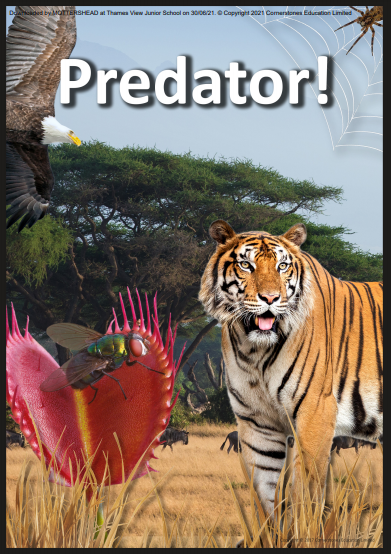 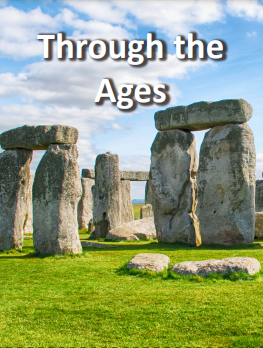 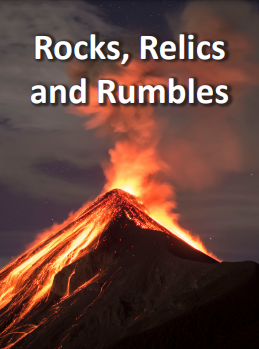 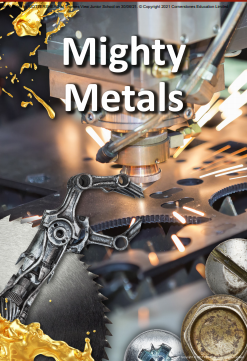 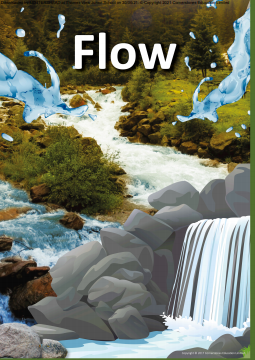 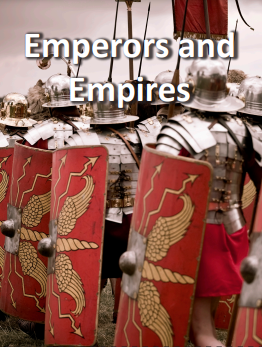 DriverScience History Geography Science GeographyHistoryTrips Eastbrookend Country Park Barking Riverside Visit SynagogueD&T  Week – Arbittal Mittal orbit towerRiver Thames Study- Visit to RiversideBritish LibraryDEAR TIME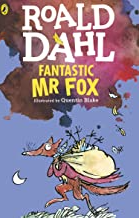 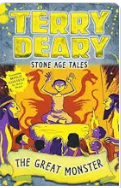 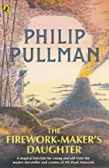 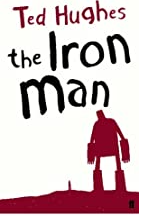 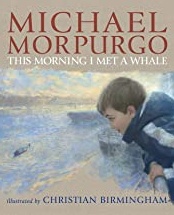 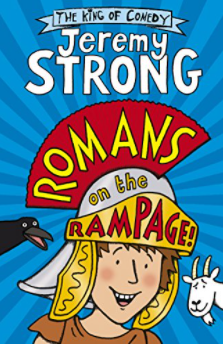 Reading 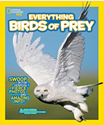 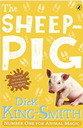 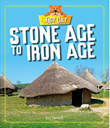 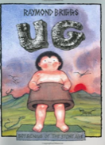 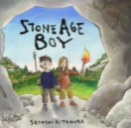 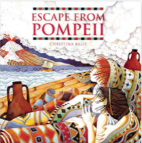 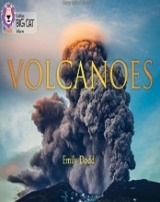 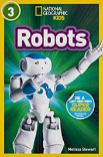 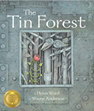 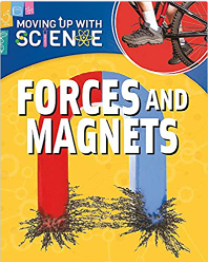 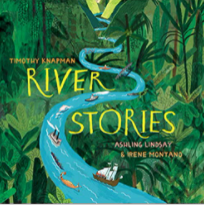 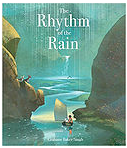 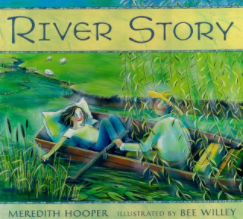 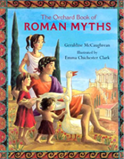 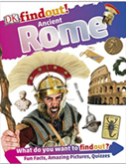 Writing Talk for Writing-Peter and the WolfInformation Leaflets-Birds of PreyTalk for writing – the papaya that spokeTalk for writing – How the world was madePoetry – Rhyming coupletsStone Age boyTalk for writing: Narrative – Escape fro PompeiiTalk for writing – What makes up the EarthPoetry – Shape poems Volcanoes List poetryExplanations – Explaning forcesTalk for writing – Narrative – The Girl and the Robot. Talk for writing: Narrative – Flotsam.Recount – Diary – A RiverPoetry – The River Talk for writing: Narrative – Roman MythBiography – AugustusLetter – Write a letter to a Roman soldier. MathsPlace ValueAddition & Subtraction Addition and subtractionMultiplication and divison AMultiplication and Division BLength and Perimeter Fractions AMass and Capacity Fractions BMoneyTimeShapeStatistics Science‘What would happen to a predator if their food source became scarce?’ ‘What are the different functions of flowers?’  ‘How do we identify animals? ‘How is the cuckoo bird a parasite?’  Science week- Rocks What are forces and how do they arise?What are the different types of forces?What are metals and their properties?What is magnetism and how does it work?Science Week - LightHistoryWhat changes occurred in Britain during the Stone Age?What do the archaeological discoveries reveal about life in the Stone Age?How is the Bronze Age different from the Stone Age?Why was the invasion of the Celts to Britain significant?Why is the historical interpretation of Celtic Warriors disputed?What does AD and BC stand for?What is the history of these islands from the earliest time to present day and how have peoples lives been shaped by the events of the past?What are the key Roman dates?Who was Julius Ceaser and when did he invade Britain? Was he successful?Who was emperor Claudius and how did he invade and conquer Britain.How and when did Roman rule end in Britain?Boudiccas rebelion and the struggle with Scottland.Why was Hadrians wall built.Roman inventions, towns and roads.Geography key aspects of physical geography, including: climate zones, biomes and vegetation belts, rivers, mountains, volcanoes and earthquakes, and the water cycle.What are the earths four layers?Features of a volcano.How are natural disasters caused?What are the features of a river?How are rivers formed?What types of plants are there in the river and how do they compare?Water patternsHow can we interpret geographical infromation such as maps, diagrams, globes and aerial photography. What is the water cycle?PSHEBeing Me in My worldCelebrating DifferenceDreams & Goals Healthy Me Relationships Changing MeD&TDesign, make, evaluate and use technical knowledge to create a volcano.Cooking and NutritionDesign, make and evaluate a smoothieArtStone Age Cave drawings  Drawing Line and Form Anish KapoorSculptureVisit to StratfordArt Week – The paintings of Georgia O’KeefeMusicCharanga Unit - R&B – Let Your Spirit FlyCharanga Unit – Glockenspiel Stage 1Charanga Unit – Reggae – Three Little BirdsCharanga Unit – Friendship – The Dragon SongCharanga Unit – Bringing Us TogetherCharanga Unit – Reflect, Rewind, ReplayR.E Big Question How are symbols and saying important in religion? How did Jesus and Buddha make people stop and think?  What is the significance of light?  How do Jews celebrate their beliefs at home and in the synagogue? How and why to Hindus celebrate Holi? What can we learn about special symbols and signs used in special religions? What do Sikh sayings tell us about Sikh beliefs? P.ETeacher – DancePE Teacher - OAATeacher – Gymnastics – Symmetry and assymetryPE Teacher - HockeyTeacher – Gymnastics – Linking MovementsPE Teacher - BasketballTeacher – Gymnastics – Receiving BodyweightPE Teacher - FootballTeacher – AthleticsPE Teacher - CricketTeacher – Dance – The RomansPE Teacher - TennisComputing Computing systems and networks – Connecting computersCreating Media Stop Frame AnimationOnline SafetyProgramming ASequence in MusicData and InformationBranching DatabasesCreating MediaDesktop PublishingOnline SafetyProgramming BRepetition in GamesSpanishPhonetics lessonsI'm Learning Spanish SeasonsMusical InstrumentsVegetablesIce-CreamsMinibeasts